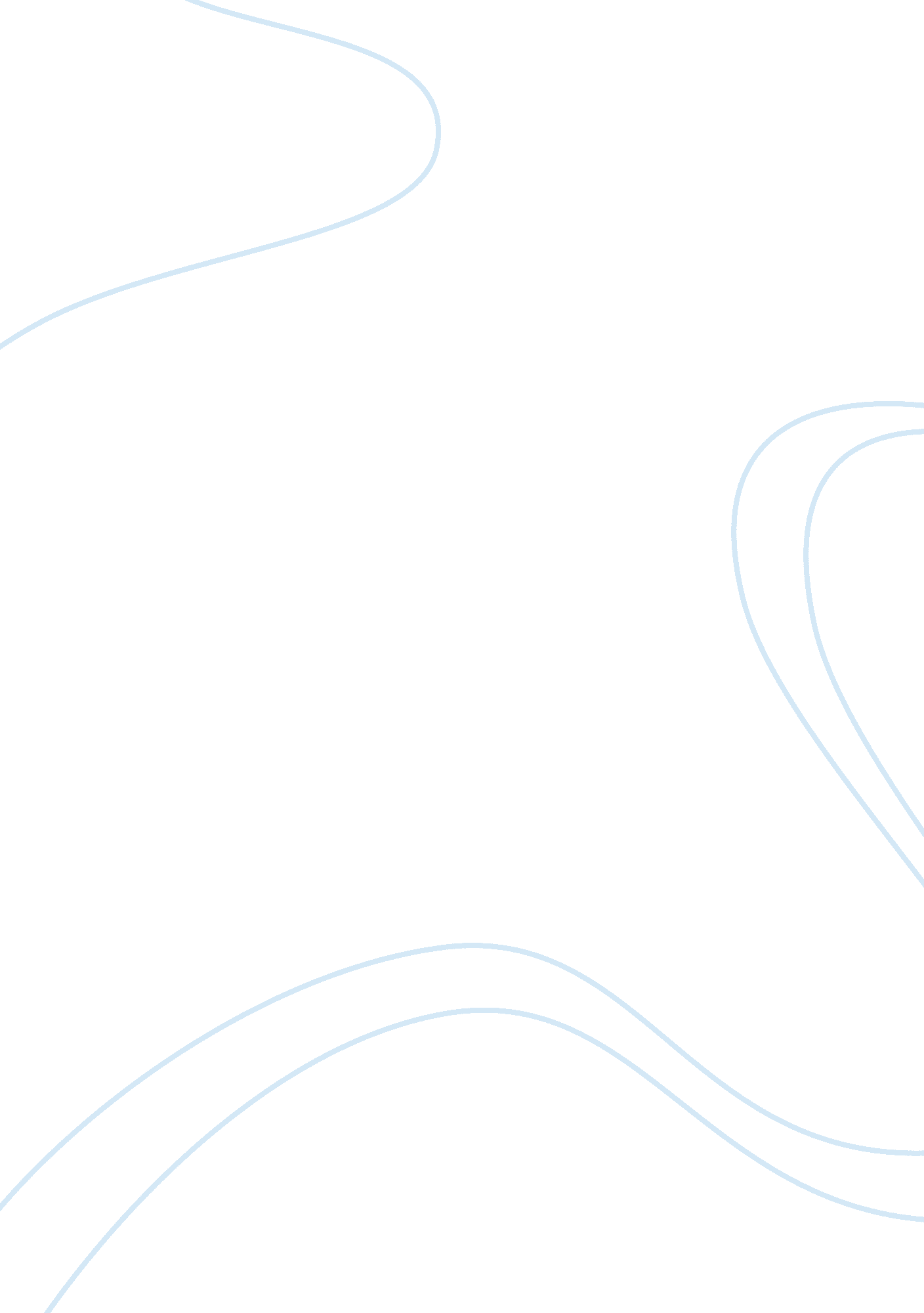 Michael engin: junior mechanical engineer - resume cv exampleTechnology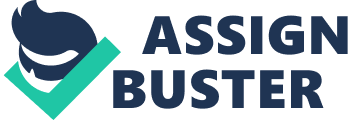 Michael Engin: Junior Mechanical Engineer Trainee Engineer — Alsons Auto Parts (Pvt.) Ltd., Karachi, Pakistan — Oct 2016 - Dec 2016 
Reduced product assembly time by conducting time & motion study; 
Assisted in preparing inspection criteria for under-development parts; 
Carried out D-FMEA (Development Failure Mode Analysis) for under-development parts; 
Conducted process and TDP (Technical Data Package) audits for under-development parts. 
Intern — EQUATE Petrochemical Company, Salmiya, Kuwait — Sep 2015 - Oct 2015 
Completed technical training course of polyethene and Ethylene glycol plants; 
Successfully completed EHS (Environment, Health, and Safety) training; 
Developed a six-sigma approach towards problems solving; 
Planned maintenance activities using RCM turbo software. 
Intern — Orient Energy (Pvt.) Ltd., Karachi, Pakistan — Jun 2014 - Jul 2014 
Completed sales & technical training about General Electric Jenbacher generators; 
Provided maintenance services to clients; 
Carried out 'Energy system audit' that helps to assess the actual electrical requirements, and helps in the selection of an appropriate generator. 